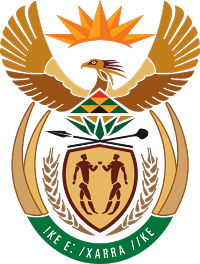 MINISTRY FOR COOPERATIVE GOVERNANCE AND TRADITIONAL AFFAIRSREPUBLIC OF SOUTH AFRICANATIONAL ASSEMBLYQUESTIONS FOR WRITTEN REPLYPUBLISHED: 07 FEBRUARY 201989. Mr K J Mileham (DA) to ask the Minister of Cooperative Governance and Traditional Affairs:(1)	Whether a certain person (name and details furnished) is employed in any capacity within the Municipal Infrastructure Support Agency (MISA) and/or any other entity reporting to him; if so, (a) what position does the specified person hold and (b) on what basis was the specified person employed;(2)	whether he has found that the specified person’s role within the specified political party does not pose a threat of a conflict of interest in any way with his position within MISA or another entity reporting to him; if not, what is the position in this regard; if so, what are the relevant details?	NW94EREPLY:(1) 	The person referred to in the question, Mr Faiez Jacobs, is not employed by the Municipal Infrastructure Support Agent (MISA). Mr Jacobs was, however, previously employed by MISA as a Programme Manager for the Western Cape Province on a consultancy contract from 2012 to August 2015. He resigned immediately after he was elected as the Provincial Secretary of the ANC in the Western Cape in 2015.    (a)	The person referred in the question is currently not occupying any position in MISA. (b)	As explained above, Mr Jacobs is currently not employed, in any way, by MISA.(2)	There is no threat of conflict of interest in relation to the person referred to in the question since he is not employed by MISA.Thank you